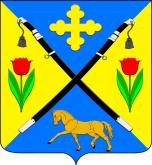 РОССИЙСКАЯ ФЕДЕРАЦИЯРОСТОВСКАЯ ОБЛАСТЬЗИМОВНИКОВСКИЙ РАЙОНМУНИЦИПАЛЬНОЕ ОБРАЗОВАНИЕ«ЗИМОВНИКОВСКОЕ СЕЛЬСКОЕ ПОСЕЛЕНИЕ»                                                  АДМИНИСТРАЦИЯЗИМОВНИКОВСКОГО СЕЛЬСКОГО ПОСЕЛЕНИЯ	ПОСТАНОВЛЕНИЕ                  	                                                                № 133                                                                                   12. 04 .2024 г.                                                                                п. ЗимовникиО   своевременном   оповещении   и информировании населения об угрозе возникновения   или   возникновении чрезвычайных ситуаций на территории муниципального образования «Зимовниковское сельское поселение»            Руководствуясь Федеральными законами от 21 декабря 1994г. № 68-ФЗ «О защите населения и территорий от чрезвычайных ситуаций природного и техногенного характера», от 12 февраля 1998г. № 28-ФЗ «О гражданской обороне», Федеральным законом от 04.11.2022г. № 417-ФЗ «О внесении изменений в Федеральный закон «О гражданской обороне» и статьей 1 и 14 Федерального закона «О защите населения и территорий от чрезвычайных ситуаций природного и техногенного характера», руководствуясь Уставом  муниципального образования «Зимовниковское сельское поселение» ПОСТАНОВЛЯЮ:1.  Утвердить:1.1. Положение об организации оповещения и информирования населения о чрезвычайных ситуациях, об угрозе возникновения чрезвычайных ситуаций, в том числе экстренного оповещения населения, об опасностях, возникающих при военных конфликтах или вследствие этих конфликтов на территории МО «Зимовниковское сельское поселение» (Приложение № 1);            1.2. Тексты речевых сообщений по оповещению населения МО «Зимовниковское сельское поселение» при угрозе или возникновении чрезвычайных ситуаций, в том числе экстренного оповещения населения, об опасностях, возникающих при военных конфликтах или вследствие этих конфликтов (Приложение № 2).            2. Утвердить схему оповещения работников администрации Зимовниковского сельского поселения (Приложение № 3).             3. Признать утратившим Постановление администрации Зимовниковского сельского поселения № 168 от 21.09.2012г. «Об организационно-технических мероприятиях по оповещению и информирования населения Зимовниковского сельского поселения при возникновении и ликвидации чрезвычайных ситуаций мирного и военного времени».            4. Настоящее постановление вступает в силу с момента подписания и подлежит размещению на официальном сайте муниципального образования «Зимовниковское сельское поселение» (https://www.zimovnikovskoe.ru/).            5. Контроль за исполнением настоящего постановления возложить на заместителя главы администрации Зимовниковского сельского поселения Елисеенко В.Т. Глава Администрации Зимовниковского сельского поселения				    А.В. Мартыненко			         Постановление вносит: ведущий специалист СБ и СРКулагин Андрей Николаевич 8(86376) 3-20-31                                                                                                                      Приложение № 1   к постановлению администрацииЗимовниковского сельского поселения                                                                                                                          От12.04.2024г№ 133  ПОЛОЖЕНИЕоб организации оповещения и информирования населения о чрезвычайных ситуациях, об угрозе возникновения чрезвычайных ситуаций, в том числе экстренного оповещения населения, об опасностях, возникающих при военных конфликтах или вследствие этих конфликтов на территории МО «Зимовниковское сельское поселение»            1. Настоящее Положение определяет порядок организации оповещения и информирования населения о чрезвычайных ситуациях, об угрозе возникновения чрезвычайных ситуаций (далее – чрезвычайная ситуация), в том числе экстренного оповещения населения, об опасностях, возникающих при военных конфликтах или вследствие этих конфликтов, с использованием технических средств оповещения и организационных мероприятий сельского поселения.             Технические средства оповещения на территории Зимовниковского сельского поселения: громкоговоритель рупорный Alerto HM-50T, ручной рупор.                 Организационные мероприятия на территории Зимовниковского сельского поселения: отправка посыльных по закрепленным маршрутам (пеших, на автотранспорте) и по средствам сотовой связи.            2. Право на подачу сигналов оповещения и передачу информационных сигналов, в соответствии с законодательством предоставляется главе муниципального образования, заместителю главы муниципального образования, специалисту уполномоченному по ГО и ЧС.            3. Руководителям организаций в целях своевременного оповещения своих сотрудников рекомендовать разработать схемы и инструкции по оповещению сотрудников.             4. Доведение до населения речевого сообщения должно обеспечиваться:- в рабочее время – не позднее чем через 20 минут после получения указаний на доведение сообщения; - в нерабочее (ночное) – не позднее чем через 2 часа после получения указаний на доведение сообщения.Финансирование мероприятий по поддержанию в готовности и совершенствованию систем оповещения и информирования населения производить за счет средств бюджета поселения.                                                                                                              Приложение № 2                                                                                                        к постановлению администрации                                                                                           Зимовниковского сельского поселения                                                                                                                      От12.04.2024 г. №133   Тексты речевых сообщений по оповещению населения МО «Зимовниковское сельское поселение» при угрозе или возникновении чрезвычайных ситуаций, в том числе экстренного оповещения населения, об опасностях, возникающих при военных конфликтах или вследствие этих конфликтов.Тексты сообщений используются для предупреждения (уведомления) населения при возникновении чрезвычайных ситуаций и в учебных целях, при этом перед сообщением сигнала доводится слово «Учебный» («Учебная воздушная тревога», «Отбой учебной воздушной тревоги» и т.д.)ТЕКСТпо оповещению населения в случае угрозы или возникновения природных пожаровВнимание!! Внимание!!  Граждане!!! К вам обращается уполномоченный специалист по делам гражданской обороны и чрезвычайных ситуаций Зимовниковского сельского поселения.            В окрестностях населённого пункта ... зафиксирован пожар, существует угроза возгорания жилых домов и сельскохозяйственных объектов.            Населению, проживающему вблизи необходимо покинуть пожароопасную зону.            Отключите электричество, водоснабжение, погасите огонь в печах.             Покинув помещение, отойдите на безопасное расстояние от очагов возгорания.            В любой обстановке не теряйте самообладания, не подавайтесь панике.              Пожалуйста, доведите до соседей данную информацию.            В дальнейшем действуйте в строгом соответствии с указаниями специалиста по делам гражданской обороны и чрезвычайным ситуациям администрации сельского поселения.ТЕКСТпо оповещению населения в случае угрозыили возникновения стихийных бедствий               Внимание!! Внимание!!Граждане!!! К вам обращается уполномоченный специалист по делам гражданской обороны и чрезвычайных ситуаций Зимовниковского сельского поселения.            Прослушайте информацию о правилах поведения и действиях населения при стихийных бедствиях.Стихийные бедствия — это опасные явления природы, возникающие, как правило, внезапно. Наиболее опасными явлениями для нашего района являются ураганы, наводнение, снежные заносы, бураны. Они нарушают нормальную жизнедеятельность людей, могут привести к их гибели, разрушают и уничтожают их материальные ценности. Об угрозе возникновения стихийных бедствий население оповещается по сетям местного радиовещания и посыльными.Каждый гражданин, оказавшись в районе стихийного бедствия, обязан проявлять самообладание и при необходимости пресекать случаи грабежей, мародерства и другие нарушения законности. Оказав первую помощь членам семьи, окружающим и самому себе, гражданин должен принять участие в ликвидации последствий стихийного бедствия, используя для этого личный транспорт, инструмент, медикаменты, перевязочный материал.При ликвидации последствий стихийного бедствия необходимо предпринимать следующие меры предосторожности:- перед тем, как войти в любое поврежденное здание убедитесь, не угрожает ли оно обвалом;- в помещении из-за опасности взрыва скопившихся газов, нельзя пользоваться открытым пламенем (спичками, свечами и др.); - будьте осторожны с оборванными и оголенными проводами, не допускайте короткого замыкания;- не включайте электричество, газ и водопровод, пока их не проверит коммунально-техническая служба;- не пейте воду из поврежденных колодцев.Вы прослушали сообщение специалиста уполномоченного по делам гражданской обороны и чрезвычайных ситуаций Зимовниковского сельского поселения.  ТЕКСТпо оповещению населения в случае получения штормового предупрежденияВнимание!! Внимание!!Граждане!!! К вам обращается уполномоченный специалист по делам гражданской обороны и чрезвычайных ситуаций Зимовниковского сельского поселения.Прослушайте информацию о действиях при получении штормового предупреждения Росгидрометеослужбы.Штормовое предупреждение подается, при усилении ветра до 30 м/сек. После получения такого предупреждения следует:- очисть балконы и территории дворов от легких предметов или укрепить их;- закрыть на замки и засовы все окна и двери;- укрепить, по возможности, крыши, печные и вентиляционные трубы, заделать щитами ставни и окна в чердачных помещениях;- потушить огонь в печах;- подготовить медицинские аптечки и упаковать запасы продуктов и воды на 2-3 суток;- подготовить автономные источники освещения (фонари, керосиновые лампы, свечи);- перейти из легких построек в более прочные здания или в защитные сооружения ГО.Если ураган застал Вас на улице - необходимо:- держаться подальше от легких построек, мостов, эстакад, ЛЭП, мачт, деревьев;- защищаться от летящих предметов листами фанеры, досками, ящиками, другими подручными средствами.Попытаться быстрее укрыться в подвалах, погребах, других заглубленных помещениях.Вы прослушали сообщение специалиста уполномоченного по делам гражданской обороны и чрезвычайных ситуаций Зимовниковского сельского поселения.  ТЕКСТпо оповещению населения в случае угрозы или возникновения паводка (наводнения)Внимание!! Внимание!!Граждане!!! К вам обращается уполномоченный специалист по делам гражданской обороны и чрезвычайных ситуаций Зимовниковского сельского поселения.Прослушайте информацию о мерах защиты при наводнениях и паводках.Получив предупреждение об угрозе наводнения (затопления), сообщите об этом вашим близким, соседям. Предупреждение об ожидаемом наводнении обычно содержит информацию о времени и границах затопления, а также рекомендации жителям о целесообразном поведении или о порядке эвакуации.Продолжая слушать местное радио или специально уполномоченных лиц с громкоговорящей аппаратурой (если речь идет не о внезапном подтоплении), необходимо подготовиться к эвакуации в место временного размещения, определяемого органами местного самоуправления (как правило на базе средних школ), где будет организовано питание, медицинское обслуживание. Перед эвакуацией для сохранности своего дома необходимо следует: отключить воду, газ, электричество, потушить печи, перенести на верхние этажи (чердаки) зданий ценные вещи и предметы, убрать в безопасные места сельскохозяйственный инвентарь, закрыть (при необходимости обить) окна и двери первых этажей подручным материалом.При получении сигнала о начале эвакуации необходимо быстро собрать и взять с собой документы, деньги, ценности, лекарства, комплект одежды и обуви по сезону, запас продуктов питания на несколько дней и следовать на объявленный эвакуационный пункт.При внезапном наводнении необходимо как можно быстрее занять ближайшее возвышенное место и быть готовым к организованной эвакуации по воде.  Необходимо принять меры, позволяющие спасателям своевременно обнаружить наличие людей, отрезанных водой и нуждающихся в помощи: в светлое время суток – вывесить на высоком месте полотнища, в темное – подавать световые сигналы.Помните!!!В затопленной местности нельзя употреблять в пищу продукты, соприкасавшиеся с поступившей водой и пить некипяченую воду. Намокшими электроприборами можно пользоваться только после тщательной их просушки.   Вы прослушали сообщение специалиста уполномоченного по делам гражданской обороны и чрезвычайных ситуаций Зимовниковского сельского поселения.  Текст обращения к населениюпри угрозе воздушного нападения противника            Внимание!!! Внимание!!!            Граждане!!!  «Воздушная тревога», «Воздушная тревога».К Вам обращается уполномоченный специалист по делам гражданской обороны и чрезвычайных ситуаций Зимовниковского сельского поселения. На территории нашего поселения (дата, время) существует угроза непосредственного нападения воздушного противника.Вам необходимо:- одеться самому, одеть детей;- выключить газ, электроприборы, затушить печи, котлы;- закрыть плотно двери и окна;Взять с собой:- средства индивидуальной защиты;- запас продуктов питания и воды;- личные документы и другие необходимые вещи;Погасить свет, предупредить соседей о «Воздушной тревоге».Занять ближайшее защитное сооружение (убежище, противорадиационное укрытие, подвал, погреб), находиться там до сигнала «Отбой воздушной тревоги».            Вы прослушали сообщение специалиста уполномоченного по делам гражданской обороны и чрезвычайных ситуаций Зимовниковского сельского поселения.  Текст обращения к населениюкогда угроза воздушного нападения противника миновала            Внимание!!! Внимание!!!  Граждане!!! «Отбой воздушной тревоги», «Отбой воздушной тревоги».  К Вам обращается уполномоченный специалист по делам гражданской обороны и чрезвычайных ситуаций Зимовниковского сельского поселения.На территории нашего поселения (дата, время) угроза нападения воздушного противника миновала.Вам необходимо:- покинуть укрытие с разрешения обслуживающего персонала;- заниматься обычной деятельностью.Вы прослушали сообщение специалиста уполномоченного по делам гражданской обороны и чрезвычайных ситуаций Зимовниковского сельского поселения.  Текст обращения к населениюпри угрозе радиоактивного заражения или обнаружении радиоактивного заражения (бактериологического) заражения или при обнаружении ОВ, АХОВ или БСВнимание!!! Внимание!!!Граждане!!!  «Радиационная опасность», «Радиационная опасность».К Вам обращается уполномоченный специалист по делам гражданской обороны и чрезвычайных ситуаций Зимовниковского сельского поселения.На территории нашего поселения (дата, время) зарегистрирован повышенный уровень радиации. Прослушайте порядок поведения при радиоактивном заражении местности:1. Исключить пребывание на открытой местности;2. Провести йодную профилактику. Порядок проведения йодной профилактики слушайте в конце этого сообщения;3. Провести герметизацию жилых, производственных и хозяйственных помещений;4. Сделать запасы питьевой воды из закрытых источников водоснабжения;5. Сделать запасы продуктов питания, используя исключительно консервированные и хранящиеся в герметичных (закрытых) упаковках, подвалах погребах продукты;6. Закрыть на замки, имеющиеся в вашем пользовании колодцы, бассейны и другие накопители воды;7. В жилых и производственных помещениях, в которых не приостановлены работы, ежечасно проводить влажную уборку;8. Радиоточки, телевизоры включать каждый четный час (10, 12, 14, ….) для получения дальнейшей информации.Вы прослушали сообщение специалиста уполномоченного по делам гражданской обороны и чрезвычайных ситуаций Зимовниковского сельского поселения.  Внимание!прослушайте порядок проведения йодной профилактики:            Для проведения йодной профилактики применяют вовнутрь йодистый калий в таблетках в следующих дозах: детям до 2-х лет – 0,004 г 1 раз в день с чаем или киселем; детям старше 2-х лет и взрослым - -0,125 г 1 раз в день.Если у вас нет таблеток, йодистого калия применяют 5 % раствор йода:- детям до 5 лет внутрь не назначается, а наносится тампоном 2,5 % раствор на кожу предплечий и голени; детям от 5 до14 лет – 22 капли 1 раз в день после еды в половине стакана молока или воды, или 11 капель 2 раза день; детям старше 14 лет и взрослым – 44 капли 1 раз в день, 22 капли 2 раза в день.Можно принимать и «Люголь»: детям до 5 лет не назначается; детям от 5 до 14 лет – 10-11 капель 1 раз в день или 5 – 6 капель 2 раза в день; детям старше 14 лет и взрослым – 22 капли 1 раз в день или 10 капел0ь 2 раза в день.Принимать препараты заблаговременно при получении сигнала об угрозе радиоактивного заражения до исчезновения угрозы поступления в организм радиоактивного йода. Информация предоставлена главным врачом центральной районной больницы Зимовниковского района.Вы прослушали сообщение специалиста уполномоченного по делам гражданской обороны и чрезвычайных ситуаций Зимовниковского сельского поселения.  Текст обращения к населениюпри угрозе химического (бактериологического) заражения или при обнаружении ОВ, АХОВ или БСВнимание!!! Внимание!!!Граждане!!!  «Химическая тревога».  К Вам обращается уполномоченный специалист по делам гражданской обороны и чрезвычайных ситуаций Зимовниковского сельского поселения.На территории нашего поселения (дата, время) в населенных пунктах ______________________________________________________________________________________________________________________________________________________________ отмечены случаи заболевания людей и животных ___________________________________________________________________(наименование заболевания)Администрацией поселения принимаются меры для локализации заболеваний и предотвращению возникновению эпидемии.Прослушайте порядок поведения населения на территории Зимовниковского сельского поселения:- исключить пребывание на открытой местности;          - провести герметизацию жилых, производственных и хозяйственных помещений;- использовать воду для питьевых и хозяйственных целей только из разрешенных источников водоснабжения, предварительно ее прокипятив;- для питания использовать только консервированные и хранящиеся в герметичных (закрытых) упаковках продукты;- в помещениях проводить ежедневную влажную уборку с применением имеющихся дезинфицирующих средств;- при появлении первых признаков заболевания необходимо срочно поставить в известность медицинских работников, при возможности принять «антидот» из АИ-2 при отравлении, а при применении противником «БС» принять противобактериальное средство № 1.Информация предоставлена главным врачом центральной районной больницы Зимовниковского района.Вы прослушали сообщение специалиста уполномоченного по делам гражданской обороны и чрезвычайных ситуаций Зимовниковского сельского поселения.  Текст обращения к населениюпри возникновении эпидемииВнимание!! Внимание!!Граждане!!! К вам обращается уполномоченный специалист по делам гражданской обороны и чрезвычайных ситуаций Зимовниковского сельского поселения.На территории нашего поселения (дата, время) населенных пунктах ____________________________________________________________________________________________________________________отмечены случаи заболевания людей и животных ___________________________________________________________________(наименование заболевания)Администрацией поселения принимаются меры для локализации заболеваний и предотвращения возникновения эпидемии.Прослушайте порядок поведения населения на территории Зимовниковского сельского поселения:- при появлении первых признаков заболевания необходимо обратиться к медработникам;- не употреблять в пищу непроверенные продукты питания и воду;- продукты питания приобретать только в установленных администрацией местах;- до минимума ограничить общение с населением.Информация предоставлена главным врачом центральной районной больницы Зимовниковского района.Вы прослушали сообщение специалиста уполномоченного по делам гражданской обороны и чрезвычайных ситуаций Зимовниковского сельского поселения.  Текст обращения к населениюпри возникновении аварии на АЭС            Внимание!! Внимание!!Граждане!!! К Вам обращается уполномоченный специалист по делам гражданской обороны и чрезвычайных ситуаций Зимовниковского сельского поселения.В ________________________ часов произошла авария на Волгодонской АЭС    (дата и время)В целях снижения влияния последствий аварии, населению района необходимо соблюдать меры радиационной безопасности и санитарной гигиены:- главную опасность для людей, находящихся на местности, загрязненной радиационными веществами, представляет внутреннее облучение, то есть попадание радиоактивных веществ внутрь организма с вдыхаемым воздухом, при приеме пищи и воды. Поэтому необходимо защищать органы дыхания от попадания радиоактивных веществ, подготовить жилище, соблюдать правила поведения;- для защиты органов дыхания используйте респиратор типа «Лепесток 2, респираторы Р-2, ватно-марлевые повязки, противопыльные тканевые маски, а также гражданские противогазы.Как изготовить ватно-марлевые повязки:- берется кусок марли длиной 100 и шириной 50 см;- в средней части куска на площади 30 х 20 см. кладется ровный слой ваты толщиной примерно 2 см;- свободные от ваты края марли по всей длине куска с обоих сторон завертываются, закрывая вату4;- с обоих сторон посредине марля разрезается 30 – 35 см;- если имеется марля, но нет ваты, можно изготовить марлевую повязку (для этого вместо ваты на середину куска марли укладывается пять – шесть слоев марли.)Помните!Средства защиты органов дыхания необходимо обязательно использовать:- при выпадении радиоактивных веществ на местности;- при всех видах пылеобразования (сильный ветер, прохождение транспорта, особенно по грунтовым дорогам и т.д.).Средства защиты можно не использовать при нахождении в жилых и административных зданиях, в тихую безветренную погоду и после дождя.            Защита кожных покрововПопадание в больших количествах радиоактивных веществ на открытые участки кожи может вызвать ее поражение – кожные ожоги. Во избежание поражения кожных покровов необходимо использовать плащи с капюшоном, накидки, комбинезоны, резиновую обувь, перчатки.Защита жилища, источников воды и продуктов питанияВсе окна в домах закройте пленкой, входные двери оборудуйте мягкими шторами. Закройте дымоходы, вентиляционные отдушины (люки). Ковровые дорожки сверните, мягкую мебель накройте чехлами, столы накройте пленкой или полиэтиленовой пленкой. Перед входной дверью поставьте емкость и расстелите коврик. Колодцы оборудуйте крышками, навесами и глиняными отмостками. Продукты храните в стеклянной таре или полиэтиленовых пакетах, в холодильниках.Соблюдайте правила радиационной безопасности и личной гигиеныДля предупреждения или ослабления воздействия на организм радиоактивных веществ:- максимально ограничьте пребывание на открытой территории, при выходе из помещений используйте средства индивидуальной защиты (респиратор, повязку, плащ, резиновые сапоги);- при нахождении на открытой территории не раздевайтесь, не садитесь на землю, не курите;- периодически поливайте (увлажняйте) территорию возле дома для уменьшения пылеобразования;- перед входом в помещение обувь вымойте водой или оботрите мокрой тряпкой, верхнюю одежду вытряхните и почистите влажной щеткой;- строго соблюдайте правила личной гигиены;- во всех помещениях, предназначенных для пребывания людей, ежедневно проводите влажную уборку, желательно с применением моющих средств;- принимайте пищу только в закрытых помещениях, тщательно мойте руки с мылом перед едой и полощите рот 0,5 % раствором питьевой соды;- воду употребляйте только из проверенных источников, а продукты питания – приобретенные через торговую сеть;- сельскохозяйственные продукты из индивидуальных хозяйств, особенно молоко, употребляйте в пищу только по рекомендации органов здравоохранения.Соблюдение этих рекомендаций поможет избежать заболевания лучевой болезнью.На территории района организован круглосуточный контроль за радиационной обстановкой.При обнаружении уровней радиации, превышающих допустимые нормы, вы будете информированы дополнительно.В дальнейшем вам следует действовать в соответствии с указаниями отдела по делам Гражданской обороны и Чрезвычайных ситуаций.Вы прослушали сообщение специалиста уполномоченного по делам гражданской обороны и чрезвычайных ситуаций Зимовниковского сельского поселения.  ТЕКСТпо оповещению населения в случае угрозы или возникновения аварии с выбросом хлора            Внимание!! Внимание!!Граждане!!! К вам обращается уполномоченный специалист по делам гражданской обороны и чрезвычайных ситуаций Ленинского сельского поселения.Прослушайте учебную информацию о действиях при технической аварии на предприятии (транспорте) с выбросом хлора.Хлор – это газ зеленовато-желтого цвета, с резким удушливым запахом, тяжелее воздуха. При испарении и соединении с водяными парами в воздухе стелется над землей в виде тумана зеленовато - белого цвета, проникает подвалы и нижние этажи зданий. Пары хлора сильно раздражают органы дыхания глаза и кожу. Признаки отравления: резкая боль в груди, сухой кашель, рвота одышка, резь в глазах.Средства защиты: ватно-марлевые повязки, смоченные водой или 2% раствором питьевой соды.При получении информации об аварии с выбросом хлора сделайте следующее:- уясните из передаваемой информации место аварии и направление распространения ядовитого облака;- плотно закройте все окна и двери, если Вы находитесь в здании или машине;- выключите нагревательные приборы и охладительные системы и приборы, перекройте газ;- выключите оконные и чердачные вентиляторы, закройте вентиляционные люки и отверстия;- приготовьте домашнюю аптечку. Проверьте наличие в ней питьевой соды;- приготовьте средства защиты органов дыхания и кожи. Если, под рукойнет промышленных, сделайте сами плотно прилегающие очки, ватно-марлевые повязки, одежду из плотных тканей.Если Вы почувствовали присутствие в воздухе ядовитого газа, немедленно оденьте очки и смоченную водой или 2%-раствором питьевой соды ватно-марлевую повязку.   Немедленно выходите из зоны заражения.  Двигайтесь в направлении, чтобы ветер дул Вам слева или справа, но не в лицо и не в затылок.Пресекайте немедленно факты проявления паники и слухов. Вам не придется долго находиться вне дома. Ликвидацией аварии будут заниматься районные службы и силы ГО.Если Вы стали свидетелями поражения людей хлором, не оставайтесь безучастными. Окажите максимальную помощь.Вы прослушали сообщение специалиста уполномоченного по делам гражданской обороны и чрезвычайных ситуаций Зимовниковского сельского поселения.                                                                                                                                                                                                                    Приложение № 3                                                                                                                                                                                         к постановлению администрации                                                                                                                                                                             Зимовниковского сельского поселения                                                                                                                                                                                              От12.04.2024 г.  № 133  Схема оповещения работников администрации Зимовниковского сельского поселения Зимовниковского районаЕДДС Зимовниковского районаГлава Администрации Зимовниковского сельского поселенияЗаместитель главы администрации Зимовниковского сельского поселенияНачальник сектора организационно-правовой работы администрации Зимовниковского сельского поселения  Водитель администрации Зимовниковского сельского поселенияУполномоченный по ГО и ЧС Зимовниковского сельского поселенияКанцелярия администрации Зимовниковского сельского поселенияРаботники сектора в количестве 1 человекНачальник сектора имущественных и земельных отношений администрации Зимовниковского сельского поселенияНачальник сектора экономики и финансов администрации Зимовниковского сельского поселенияНачальник сектора благоустройства и социального развития администрации Зимовниковского сельского поселенияРаботник 1 человекРаботники сектора в количестве 3 человекРаботники сектора в количестве 2 человекРаботники сектора в количестве 1 человек